Муниципальное бюджетное дошкольное образовательное учреждение  детский сад №7  «Жар-птица»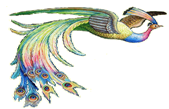 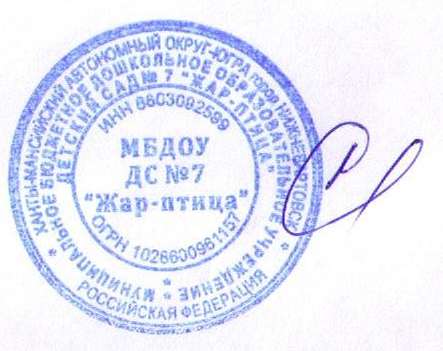 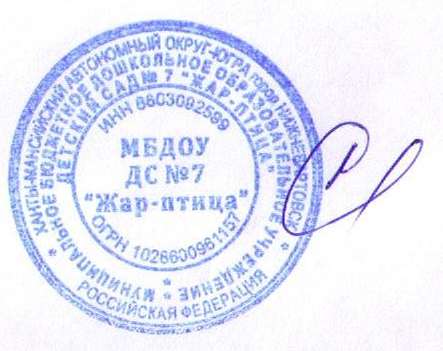 Нижневартовск1. Схема группового помещения №2 (дети от 5 до 6 лет)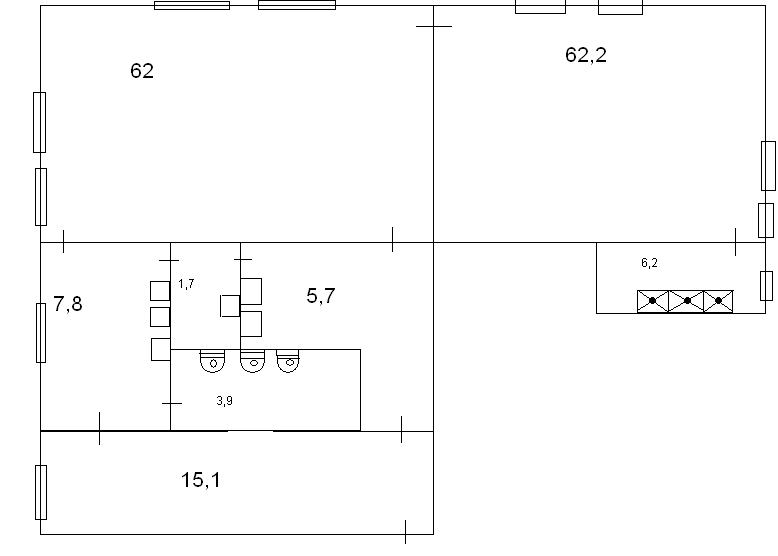 Общие сведения2. Анализ обеспечения группового помещения №2 Обеспечение образовательного процесса Перечень компонентов функционального модуля «Игровая» группового помещение №2 Заведующий МБДОУ ДС №7 «Жар-птица»                                                                                Любчик С.А.Паспортгруппы общеразвивающей направленности для детей от 5 до 6 лет Расположение2 этаж Площадь (кв. м)Групповая комната – 62,0 м2Спальная – 62,2 м2 Естественное освещениевосток, запад, юг Количество оконГрупповая комната – 4Спальная – 4Туалетная комната – 1 Приемная – 1  Площадь окон (кв. м)130 × 160 Искусственное освещение (л.д.с. / л.н.) лампы дневного света Количество ламп Групповая комната  42 (10 люстр по 4 ламп) ЛН 40ВтSпом. =6,23х11,87=74м2Sокна=2,1х1,8=3,78 м2   Спальная2х2 ЛБ 40ВтSпом. =4,3х2,03=8,7м2Sокна=2,1х1,8=3,78 м2  Туалетная комната2х2 ЛБ 40ВтSпом. =4,3х2,03=8,7м2Sокна=2,1х1,8=3,78 м2  Приемная2х2 ЛБ 40ВтSпом. =4,3х2,03=8,7м2Sокна=2,1х1,8=3,78 м2   Электророзетки, штук7 Пожарная сигнализация / дымоуловителидаПредельная наполняемость группового помещения31 человек№Наименование помещенияПлощадь помещения,м 2Необходимая площадь по СанПиНм 2Предельная наполняемость помещения1Групповая62,0Из расчета не менее 2,5 м 2  на 1 ребенка312Спальная62,2Из расчета не менее 2 м 2  на 1 ребенка313Приемная15,1Не менее 18 м 24БуфетнаяНе менее 3 м 2 5Туалетная 16,6Не менее 16 м 2№ п/пУровень, ступень, вид образовательной программы (основная/ дополнительная)Наименование оборудованных учебных кабинетов, объектов для проведения практических занятий, объектов физической культуры и спорта с перечнем основного  оборудования123Основная образовательная программа дошкольного образованияГрупповое помещение №2 (31 ребенок от 5 до 6 лет)Групповая комната:Магнитофон – 1Ширма – 1Интерактивное оборудование – 1Игровой модуль – 1Интерактивный комплекс «Региональный компонент ХМАО» – 1Мольберт – 1Столы – 7Дидактический стол – 1Стулья – 33  Шкафы для игр, игрушек, пособий –15  Оборудование и материал для познавательного развития детей – 26Оборудование и материал для творческого развития детей – 31Материал для нравственного воспитания детей – 19Оборудование и материал для трудового воспитания детей – 17Оборудование и материал для музыкально-эстетического развития детей – 9Оборудование и материал для конструирования детей –11Оборудование и материал для ознакомления детей с основами безопасной жизнедеятельности – 15Оборудование и материал для развития игровой деятельности детей –20 Оборудование и материал для развития театрализованной деятельности детей – 15Оборудование и материал для оздоровительной работы с детьми – 22Игры для развития мелкой моторики и развития сенсорного восприятия детей – 17Материал и оборудование для сенсорного развития детей – 12Спортивный уголок – 1Спальная комната:Кровати детские –31 Стол письменный – 1Стул – 2 Шкаф 2  створчатый – 1Приемная:Скамейки детские –2 Шкаф для одежды – 31культурами – 1№НаименованиеРекомендуемое количествоФактическое количествоАвтомобили (крупного размера)2  2Автомобили (среднего размера)55Большой настольный конструктор деревянный с неокрашенными и цветными элементами12Витрина/лестница для работ по лепке11Горки (наклонные плоскости) для шариков (комплект)10Деревянная двухсторонняя игрушка с втулками и молоточком для забивания10Деревянная игрушка с желобами для прокатывания шарика10Деревянная игрушка с отверстиями и желобом для забивания молоточком и прокатывания шариков10Деревянная основа с повторяющимися образцами с различным количеством отверстий10Деревянная основа с размещенными на ней неподвижными изогнутыми направляющими со скользящими по ним фигурными элементами и подвижными фигурками персонажей (различной тематики)10Диски с видеофильмами с народными песнями и плясками11Доска с прорезями для перемещения подвижных элементов к установленной в задании цели10Доска с ребристой поверхностью10Доска-основа с вкладышами и с изображением в виде пазла - комплект 10Звери и птицы объемные и плоскостные (из разного материала, мелкого размера) - комплект10Звуковой молоток (ударный музыкальный инструмент)10Игра на выстраивание логических цепочек из трех частей «до и после»10Игровая панель с тематическими изображениями, сенсорными элементами и соответствующим звучанием10Игровой модуль в виде мастерской с подвижными элементами, звуковыми и световыми эффектами10Игрушка на колесах на палочке или с веревочкой с подвижными или озвученными элементами30Игрушка на колесах на палочке или с веревочкой с подвижными или озвученными элементами30Игрушка на текстильной основе в виде легкоузнаваемого животного с подвижными или закрепленными элементами разной текстуры с различным наполнением или звучанием, с эффектом вибрации и характерного звучания при механическом воздействии10Игрушка на текстильной основе с подвижными или закрепленными элементами разной текстуры (включая зеркальный), с различным наполнением или звучанием, с оформлением контрастными цветами10Игрушка: грибочки-втулки на стойке (4-6 элементов), 4-х цветов10Игрушки-забавы с зависимостью эффекта от действия – комплект10Изделия народных промыслов – комплект10Каталка (соразмерная росту ребенка)10Каталки - с палочкой или шнурком10Книги детских писателей – комплект11Коврик массажный11Коляска прогулочная (среднего размера)12Конь (или другие животные) на колесах /качалка10Куб с прорезями основных геометрических форм для сортировки объемных тел10Куклы (крупного размера)22Куклы (среднего размера)22Куклы-младенцы разных рас и с гендерными признаками20Магнитная доска настенная10Матрешки трех кукольная22Мозаика с крупногабаритной основой, образцами изображений и крупными фигурами11Мольберт двухсторонний11Музыкальные диски для детей дошкольного возраста11Мягкая «кочка» с массажной поверхностью60Мягкая игрушка (крупная напольная)10Мяч надувной22Мяч футбольный10Набор для забивания: молоточек с втулочками10Набор для завинчивания из элементов разных форм, размеров и цветов10Набор для построения произвольных геометрических фигур11Набор для уборки с тележкой11Набор для экспериментирования с водой: стол-поддон, емкости 2-3 размеров и разной формы, предметы-орудия для переливания и вылавливания – черпачки, сачки10Набор для экспериментирования с песком11Набор игрушек для игры с песком51Набор из пяти русских шумовых инструментов (детский)11Набор из мягкого пластика для плоскостного конструирования11Набор из объемных элементов разных повторяющихся форм, цветов и размеров на общем основании для сравнения10Набор инструментов для ремонтных работ (пластмассовый)11Набор картинок для группировки и обобщения – комплект11Набор кубиков среднего размера10Набор кукольных постельных принадлежностей22Набор материалов Монтессори200Набор машинок разного назначения, для детей от 2-х до 4-х лет11Набор медицинских принадлежностей11Набор муляжей овощей и фруктов11Набор мягких модулей10Набор мячей (разного размера, резина)10Набор объемных тел (кубы, цилиндры, бруски, шары, диски)11Набор пазлов – комплект 11Набор парикмахера11Набор парных картинок (предметные) для сравнения различной тематики11Набор разноцветных кеглей с мячом11Набор разрезных овощей и фруктов с ножом и разделочной доской10Набор репродукций картин о природе11Набор репродукций картин русских художников – иллюстраций к художественным произведениям11Набор самолетов (мелкого размера)10Набор солдатиков (среднего размера)10Набор столовой посуды для игры с куклой11Набор чайной посуды11Набор «Гладильная доска и утюг»10Набор «Железная дорога» (для малышей от 2-х до 3 -х лет)11Напольный конструктор деревянный цветной11Настенный планшет «Распорядок дня» с набором карточек11Настольно-печатные игры для детей раннего возраста - комплект10Неваляшки разных размеров - комплект 10Обруч (малого диаметра)20Объемные вкладыши из 3-4 элементов (миски, конусы)10Озвученный сортировщик в виде фигурки легкоузнаваемого животного с вращающимся корпусом с отверстиями, объемными вкладышами, цветными метками для самопроверки и возвратом вкладыша при механическом воздействии на элемент фигурки10Парные картинки типа «лото» (из 2-3 частей) различной тематики - комплект 11Перчаточные куклы - комплект11Пирамида деревянная с квадратными или прямоугольными элементами0Пирамида настольная, окрашенная в основные цвета20Пожарная машина (среднего размера)11Разрезные картинки, разделенные на 2 части по прямой - комплект10Ракета (среднего размера)10Рамка с одним видом застежки - комплект10Рамки-вкладыши с различными формами, разными по величине, 4 основных цветов - комплект10Руль игровой11Серии из 2-3 и 4-6 картинок для установления последовательности действий и событий - комплект11Серии из 4-6 картинок: части суток (деятельность людей ближайшего окружения)11Серии картинок: времена года (пейзажи, жизнь животных, характерные виды работ и отдыха людей)11Скакалка детская33Складные кубики с предметными картинками (2-4 частей)10Складные кубики с предметными картинками (4-6 частей)10Сортировщик - емкость с крышками разного размера и цвета11Стол для экспериментирования с песком и водой10Строительно-эксплуатационный транспорт (пластмассовый) - комплект11Сухой бассейн с комплектом шаров10Сюжетные картинки (с различной тематикой крупного формата) - комплект10Тележка-ящик (крупная)21Телефон игровой11Фигурки домашних животных с реалистичными изображением и пропорциями - комплект11Ширма для кукольного театра, трансформируемая11Шнуровка различного уровня сложности - комплект11Элементы костюма для уголка ряженья - комплект11Юла или волчок20Ящик для манипулирования со звуко-световыми эффектами10Головоломка «Транспорт»11Головоломка «Животные зоопарка»11Рыбалка магнитная. Спелое яблоко11Планшет магнитный для рисования11Игра-запоминалка «А вот и пара»11Набор геометрических тел (7 деталей)55Интерактивный комплекс «Региональный компонент ХМАО»11Стенд календарь природы и погоды 90*60 см сградусником11Комплект "Мир диких животных" Игры Воскобовича11Набор дерево с фруктами 11Набор овощей12Методическое пособие «Макет дороги» (дерев. коробка)11Дорожные знаки в сумке (набор)11Наглядное интерактивное пособие по ПДД. 5-10 лет. Моделирование дорожных ситуаций11Комплект плакатов «Дорожные знаки для детей и взрослых11О чем говорят дорожные знаки. Комплект дорожных знаков к учебному пособию11Дорожная грамота для самых маленьких11Умный светофор (планшет)11Комплект плакатов. Дорожная азбука11Комплект плакатов. Правила безопасности дома и в детском саду (4 пл., 42х30 см)11Знаки на дорогах. Демонстрационный и раздаточный материал11Демонстрационный материал. Соблюдай правила дорожного движения (А3)11Игра обучающая по ОБЖ. 4-10 лет. Экстренные ситуации11Лото по ПДД. 4-10 лет. Правила дорожного движения и поведения в транспорте11Игра обучающая по ОБЖ. 4-10 лет. Чтобы не попасть в беду11Игра обучающая по ПДД. 5-12 лет. Светофор11Игра обучающая 5-8 лет. Викторина в картинках. Правила дорожного движения11Лото по ПДД. 4-10 лет. Дорожные знаки11Набор. Дорожные знаки (26 шт., дерево)11Комплект карточек. Беседы с ребенком. ОБЖ. Опасные предметы и явления11Комплект карточек. Беседы с ребенком. Пожарная безопасность11Игра обучающая по ОБЖ. 5-7 лет. Знаки пожарной безопасности11Игра обучающая по ОБЖ. 5-10 лет. Азбука безопасности на прогулке11Игра обучающая по ПДД. Дорожные знаки (для детей от 5 лет)11Игра обучающая по ПДД. Большая прогулка (для детей от 4 лет)11Альбом. Детям о Правилах Дорожного Движения11Альбом. Детям о Правилах Пожарной Безопасности11Дорожные знаки для детей и взрослых. Обучающее пособие по методике Н.А. Зайцева11Коврик-пазл. Дорожные знаки11Игровой комплект. Правила дорожного движения для детей (коврограф)11Набор муляжей Фрукты (большой)11Набор муляжей Овощи (большой)11Набор муляжей фруктов с виноградом11Набор муляжей Тропические фрукты11Воскобович Парусник11Воскобович Елочка ларчик (ковролин, маленькая)11Воскобович Елочка радужная (ковролин, большая)11Воскобович Разноцветные лепестки ларчик (ковролин)11Воскобович Разноцветные лепестки простые11Воскобович Геоконт «штурвал»11Воскобович Треузорчик ларчик (большой)11Воскобович Треузорчик ларчик (2-х цветный)11Воскобович Снеговик11Воскобович Читайка на шариках 211Воскобович Яблонька11Год и месяцы11Погода11С/р игра «Космическая станция»11BONDIBON / Обучающая настольная игра "Сила притяжения"11BONDIBON / Магнитная игра для путешествий "Ноев Ковчег" SMARTGAMES11BONDIBON / Обучающая настольная игра "Швейная фабрика"11